Как сделать семью счастливой: ценные советы эксперта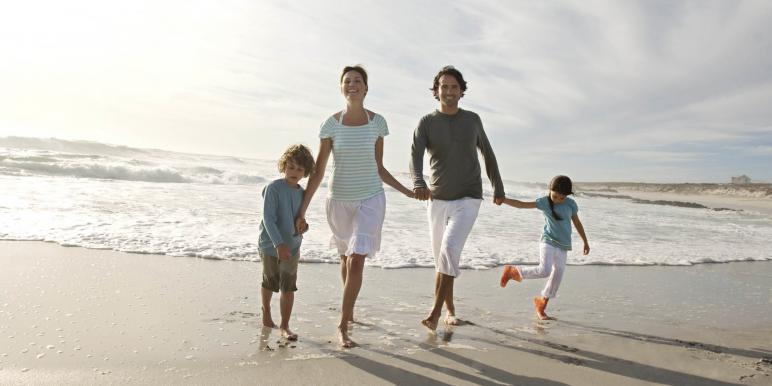 Семья – это самое волшебное, что есть на земле, и здесь важны два человека: муж и жена. Только на вашем собственном примере, вы воспитаете потрясающе волшебных детей.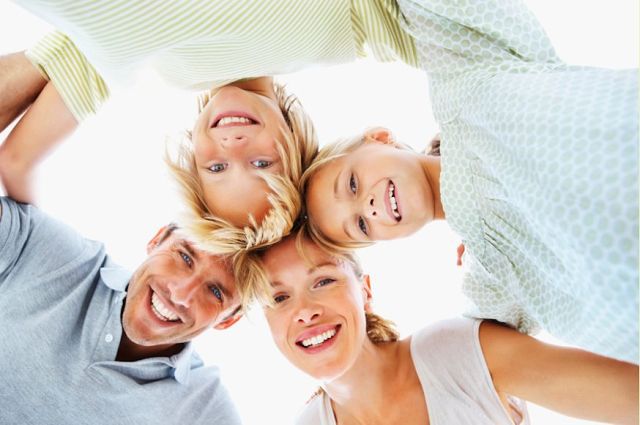 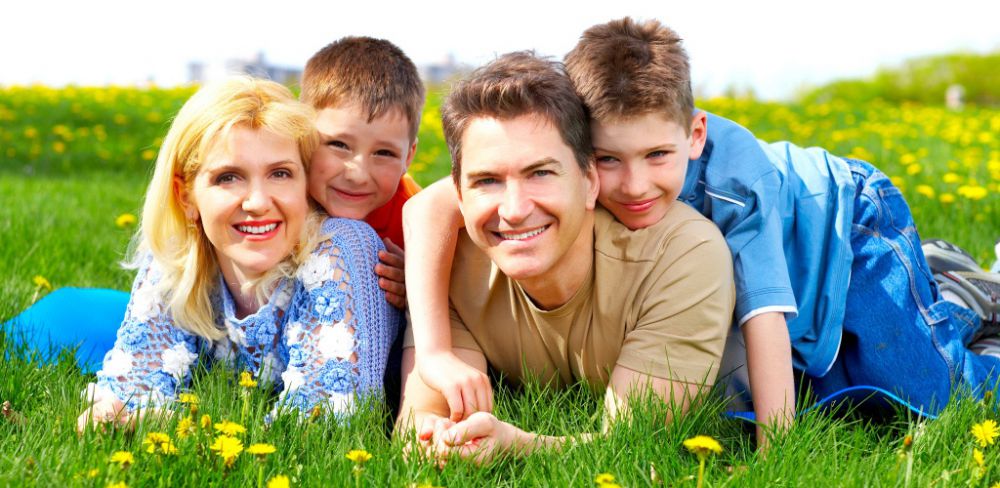 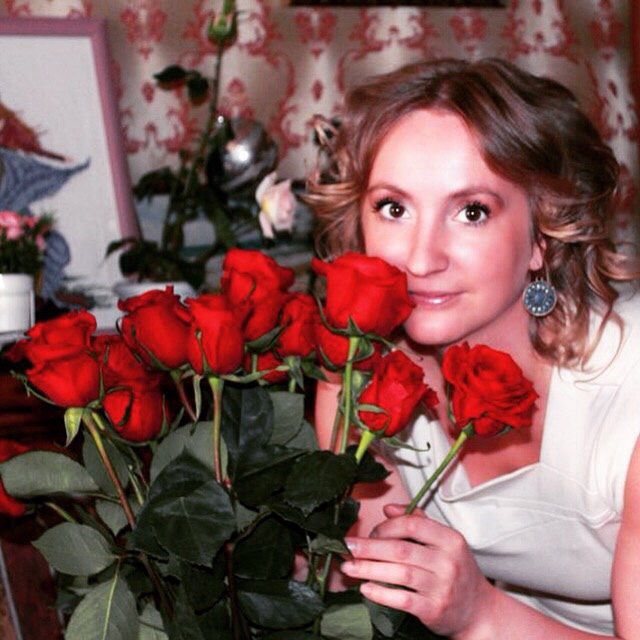 